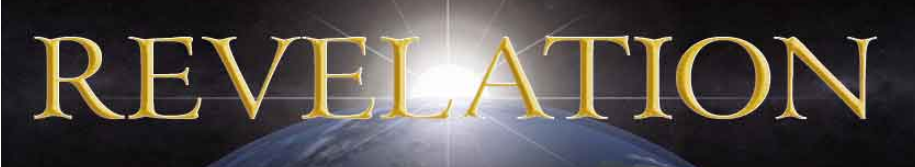 What is the Church?The church is made up of all believers from the time of Pentecost until the moment of the Rapture.________________________________________________________________________________________________________________________Each of Jesus’ letters to the Churches is organized in a similar manner:There appears to be several applications for the letters,Historical – a valid local application to that church at that timeUniversal – describes all churches.  In other words, every condition and element that is present in any church.Personal – remember we are the bride of Christ, we are the body of believers that make up the church.   And at the end of each of these letters Jesus says, “To him that has an ear” Jesus is talking not only to the congregation as a whole but He is talking to us individually and personally. Organization of the letters:Name of the City – meaning of the name coincides with the topic.Title of the Author – defines the tone (Title almost always comes from Rev. chapter 1)Commendations – to the church (this is what the church has done well)Criticism – to the church (this is what the church has not done well)Exhortation – to the church or the congregation (this is how to repair the problem)Closure – to the individuals (he who has an ear…)Promise to the Overcomer – individualsPerspective – Jesus is in authority.  This is His church.  He is the One that is evaluating His church.________________________________________________________________________________________________________________________Church at EphesusRev. 2:1-7Title:  "To the angel of the church in Ephesus write:The One who holds the seven stars in His right hand, the One who walks among the seven golden lampstands, says this: Commendations:   Rev 2:2-3  2 'I know your deeds and your toil and perseverance, and that you cannot tolerate evil men, and you put to the test those who call themselves apostles, and they are not, and you found them to be false;  3 and you have perseverance and have endured for My name's sake, and have not grown weary. NASU.  They were a busy church.  They were a persevering church.  A Discerning Church (Acts 20:28-31)Criticism:  Revelation 2:4  “But I have this against you, that you have left your first love.____________________________________________________________________________________________________________________________________________________________________________________ Exhortation:  Rev 2:5-6  5 'Therefore remember from where you have fallen, and repent and do the deeds you did at first; or else I am coming to you and will remove your lampstand out of its place — unless you repent.  6 'Yet this you do have, that you hate the deeds of the Nicolaitans, which I also hate.Remember, repent, repeat, remove.____________________________________________________________________________________________________________________________________________________________________________________REPORT CARD SUMMARY - 	+  deeds	+  Toil (hard work)	+  perseverance (patience)	+  cannot bear evil men	+  tested those who called themselves apostles and were not	+  persevered and have endured	+  have not become weary	+  hates the deeds of the Nicolaitans	-  left your first loveClosure:   Revelation 2:7a  "He who has an ear, let him hear what the Spirit says to the churches.  Promise to the Overcomer:  2:7b  To him who overcomes, I will grant to eat of the tree of life which is in the Paradise of God.' (Gen 3:24, Rev 22:2)1 John 5:4-54 For whatever is born of God overcomes the world; and this is the victory that has overcome the world — our faith. 5 Who is the one who overcomes the world, but he who believes that Jesus is the Son of God? Is Jesus the Son of God?________________________________________________________________________________________________________________________________________________________________________________________________________________________________________________Jesus was declared the Son of God when He fulfilled what God (the higher authority) required of Him.  These requirements are prophetic of the Son of GodHe was the promised Seed of the Woman (Gen. 3:15)He would be a descendant of Abraham (Gen. 12:3)He would be a descendant of Isaac (Gen. 17:19)He would be a descendant of Jacob (Num. 24:17)He would be from the Tribe of Judah (Gen. 49:10)He would be a descendant of Jesse (Isa. 11:10)He would be a descendant of David (Jer. 23:5-6)He would shepherd His people Israel (Ezek. 37:24)He would be an heir to the throne of King David (Isa. 9:7)He would be anointed and eternal (Psalm 45:6-7, Psalm 102:25-27)He would be born in Bethlehem (Micah:5:2)He would be born to virgin (Isa. 7:14)He would be worshipped by shepherds (Psalm 72:9)Honored by great kings (Psalm 72:10,15 ; Isa. 60:3)The slaughter of Jewish children would be associated with His birth (Jer. 31:15)He would have flight to Egypt (Hosea 11:1)The way for Him would be prepared (Isa. 40:3-5)Preceded by a forerunner (Mal. 3:1)He would be preceded by Elijah (Mal. 4:5-6) – (Matt11:14, Mark 9:12-13)He would be declared to be the Son of God (Psalm 2:7, Prov.30:4)____________________________________________________________________________________________________________________________________________________________________________________(Matt. 26:63-64, Matt. 27:40-42)____________________________________________________________________________________________________________________________________________________________________________________John 11:17-2717 So, when Jesus came, He found that he had already been in the tomb four days. 18 Now Bethany was near Jerusalem, about two miles off; 19 and many of the Jews had come to Martha and Mary, to console them concerning their brother. 20 Martha therefore, when she heard that Jesus was coming, went to meet Him, but Mary stayed at the house. 21 Martha then said to Jesus, "Lord, if You had been here, my brother would not have died. 22 "Even now I know that whatever You ask of God, God will give You." 23 Jesus said to her, "Your brother will rise again."  24 Martha said to Him, "I know that he will rise again in the resurrection on the last day." 25 Jesus said to her, "I am the resurrection and the life; he who believes in Me will live even if he dies, 26 and everyone who lives and believes in Me will never die. Do you believe this?"  27 She said to Him, "Yes, Lord; I have believed that You are the Christ, the Son of God, even He who comes into the world." 